REDBRIDGE PRE SCHOOL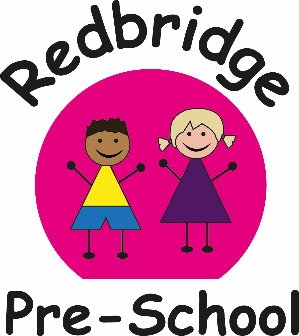 Cuckmere Lane, Millbrook, Southampton, Hampshire SO16 9RJ02380 764211 info@redbridgepreschool.co.uk Charity Number 1022943REGISTRATION FORMChild’s detailsChild’s first name(s) 	__________________________________ __________________________Surname ________________________________________________________________________Child’s full address  	________________________________________________________________________________________________________________________________________________Gender ____________  Date of Birth ________________  Birth Certificate must be seen prior to startingNationality ___________________________________		Family Details Name of Parent (s)/ Carer(s) with whom the child lives __________________________________________________________________________________Name of Parent (s)/ Carer (s) with parental responsibility for the child __________________________________________________________________________________Are there any legal access arrangements in place and if Yes, who with? __________________________________________________________________________________Contact details 1.    Parent Carer full name  ___________________________________________________________Relationship to child	______________________________________________________________Tele Number__________________________________ Work No _____________________________Email address   _____________________________________________________________________Home address______________________________________________________________________2.   Parent/ Carer full name ____________________________________________________________Relationship to child	______________________________________________________________Tele Number  ____________________________ Work No _________________________________Email Address  ____________________________________________________________________Home address_____________________________________________________________________Work address _____________________________________________________________________Other person(s) with legal contact, to be completed where those persons with parental responsibility are separated and an S8 Order is in placeName	___________________________________________________________________________Address ___________________________________________________________________________Home No ________________  Mobile No ____________________ Work No ____________________Relationship to child _________________________________________________________________What are the contact arrangements that the setting needs to know about? ________________________________________________________________________________________________________________________________________________________Would you like this parent/ guardian to receive regular information from that we send out via text / email? If yes please provide email address ___________________________________________________Emergency Contact Details (if parents are not available)Name ______________________Phone No _________________ Relationship to Child ___________Name ______________________Phone No _________________ Relationship to Child ___________Name ______________________Phone No _________________ Relationship to Child ___________Name ______________________Phone No _________________ Relationship to Child ___________Password given in a sealed envelope   YES/ NOIf English is not the main language spoken at home, will this be your child’s first experience of being in an English-speaking environment?  Yes/ NoWhat language does your child speak? _________________________________________________ Child’s Medical InformationGPDoctor’s Name _____________________________    Telephone _____________________________Surgery Name & Address _______________________________________________________________________________________________________________________________________________Does your child suffer from any known medical conditions or allergies, or have any special dietary needs or preferences?  Yes/ No (delete)If so, please give details. Eg – symptoms, any medications we would need to administer.  Further Health Care plan may be needed and / discussion with your child’s keyperson.Has a risk assessment, if required, been completed?  Yes/ No (delete)Has a health care plan and agreement to administer medicine, if required, been completed?  Yes/No (delete). If No, please ask for a form to fill out.Health VisitorName _____________________________________  Telephone ______________________________Address ___________________________________________________________________________Have you had your child’s ‘Now I am 2’ slip, if so please can you bring this for us to see.YES /  NO     (please circle)Has your child received the following immunisations?
(Please confirm and provide date of immunisations given)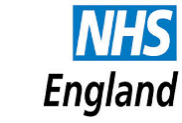 To protect your child, contact your GP Practice to check that their immunisations are up to date before they start Pre School.Does your child have any special needs or disabilities? Yes/No (delete)If so, please provide details _______________________________________________________________________________________________________________________________________________________________________________________________________________________________Does your child receive Early Years SEN support?  YES/ NO __________________________________What special support will he/she require in our setting? ____________________________________Social Care Worker (if applicable)Name _____________________________________  Telephone ______________________________Address _____________________________________________________________________________________________________________________________________________________________The Safeguarding officer, Jo, will contact you for a chat, so together we can make a plan for your child.Any other professional who has regular contact with the childName ____________________________________  Role ___________________________________Agency ____________________________________  Telephone _____________________________Name ____________________________________  Role ___________________________________Agency ____________________________________  Telephone _____________________________Name ____________________________________  Role ___________________________________Agency ____________________________________  Telephone _____________________________Does your child attend any other Pre School/ Nursery?   YES/ NOName of Setting ______________________________  Key Person ____________________Phone number _____________________________I/ We give permission for Redbridge Pre School to contact the above setting to help with Transition and targets.Signed ____________________________   Date ________________________________Section 3 –ConsentTapestry ‘Online Learning Journal’   Permission FormE- Safety is very important to us and we need certain permissions to help us complete your child’s learning journal.We have a Tapestry online Security Policy & General Data Protection Regulation Policy.                                                                    FEE’S CONTRACTPlease sign below to accept the sessions, any fees, and conditions that may apply for these sessions.Children that attend Pre School are entilted to 15hours free funding from the Government in the term after their 3rd Birthday.  Or 30 hours funding if eligable.   A 30 hour code is require prior to starting. Visit www.childcarechoices.gov.uk  to apply for your code.Write your 30 hour code here__________________________________________________-Children that are 2 year old funded are eligible from the term after their 2nd birthday.  A valid code is required prior to starting. Please go to www.southampton.gov.uk/2yearfunding where you can apply for a code.Write your 2 year old code here_________________________________________________Any extra hours your child attends you will be charged, even if your child is off for any period of time.Inset days or day closures will not be charged for.The cost of Non Funded sessions are £14 per session £4 each day for lunch club. (parents to supply a lunch box and food)£4 breakfast club£2 After school/ late pick upIf your child’s fees are not paid the committee will make a decision as to whether your child’s sessions will be stopped and be offered to another child.Signing this fee’s contract means you accept the above terms & conditions.Name of child __________________________________Guardian / carer’s signature_______________________Guadian / carer’s Name __________________________Date _________________________________________Please sign below to confirm that you have been provided with details of the Redbridge Pre School ‘Welcome Pack’, policies and procedures including the information sharing procedures, General Data Protection Regulations Policy and understand that there may be circumstances where information is shared with other professionals or agencies without your consent.Signed _____________________________________  Date __________________________________Please sign below to indicate that the information given on this form is accurate and correct, and that you will notify us of any changes as the arise.Parent 1 _______________________ Signed ________________________  Date ________________Parent 2 _______________________ Signed ________________________ Date ________________PARENT / CARER COLLECTION & EMERGENCY CONTACT INFORMATIONPersons other than parent(s) authorised to collect the child must be over 16 years of age.  Please note that if the authorised person is not the person indicated below we will check before releasing your child.In the envelope provided please put in your chosen password and seal the envelope and return.  This envelope will stay in your child’s file if an emergency collection is needed.  Once used it will then be destroyed and we will require another one.Please ensure each person named below, also signs this form.Name of Child _________________________________________________Name of person collecting/ to contact_____________________________________________________________Address ______________________________________________________Relationship to child_____________________________________________Contact No____________________________________________________Signature _____________________________________________________Name of person collecting/ to contact_____________________________________________________________Relationship to child_____________________________________________Contact No____________________________________________________Signature _____________________________________________________Name of person collecting/ to contact_____________________________________________________________Relationship to child_____________________________________________Contact No____________________________________________________Signature _____________________________________________________Two months oldYes/ No (delete)Date GivenDiphtheria, tetanus, pertussis (whooping cough), polio and haemophilus influenza type b (Hib).
Pneumococcal infection.DTaP/IPV/Hib and Pneumococcal conjugate vaccine (PCV)Three months oldYes/ No (delete)Date GivenDiphtheria, tetanus, pertussis (whooping cough), polio and haemophilus influenza type b (Hib).
Meningitis C (meningococcal group C).DTaP/IPV/Hib and MenCFour months oldYes/ No (delete)Date GivenDiphtheria, tetanus, pertussis (whooping cough), polio and haemophilus influenza type b (Hib).
Meningitis C (meningococcal group C).
Pneumococcal infection.DTaP/IPV/Hib and MenC and PCV12 months oldYes/ No (delete)Date GivenHaemophilus influenza type b (Hib) and meningitis C.Hib/MenC13 months oldYes/ No (delete)Date GivenMeasles, mumps and rubella (German measles). Pneumococcal infection.MMR and PCVThree years and four months or soon afterYes/ No (delete)Date GivenDiphtheria, tetanus, pertussis (whooping cough) and polio.
Measles, mumps and rubellaDTaP/IPV (or dTaP/IPV) and MMRHas the child’s health record book been seen to confirm immunisation dates? Yes/No (delete)YESNOI agree for my details to be used for Text Messaging I give consent to emergency treatment on my child.In the event of an accident or emergency involving my child I understand that every effort will be made to contact me immediately.  Emergency services will be called if necessary and I understand my child may be taken to hospital accompanied by the setting manager (or authorised deputy) for emergency treatment and that health professionals are responsible for any decisions on medical treatment in my absence.I give consent for staff to change my child’s nappy whilst they are in the care of Redbridge Pre SchoolI will supply all material needed for nappy changing and will take home the used nappies at the end of each session and dispose of correctly.I give consent for staff to change/ help assist my child if they are need of a change of clothesI am happy for Redbridge Pre School to share relevant information with outside agencies when appropriate to do so, ie Health Visitors, Doctors & emergency services, Funding, Speech & Language Therapists & schools they move onto.I agree for my Child’s Name to be displayed around the Pre SchoolI agree for my Child’s photo to be displayed around the Pre SchoolAs part of the on-going recording of our curriculum and for children’s individual development records, staff regularly take photographs of the children during their play.  These photographs are used for display and for your child’s records within the setting.  We may also record events and activities on video.  Photo/videos are stored on the settings computer only; we only store images during the period your child is with us.  If we would like to use any images of your child for training, publicity or marketing purposes, we will always seek your written consent for each image we intend to use.I am happy for you to hold information regarding our ethnic origin, religious or philosophical beliefsI give consent for my child to be encouraged to clean their teeth whilst at Redbridge Pre School. ( This does not replace teeth cleaning at home.)  If you do not have a dentist for your child, would you like any help to register with one?We have visits from a Dentist Professional who advises the staff in regards to teeth cleaning.  Would you like your information passed over to assist finding a Dentist for your Child?I give consent for my child to take part in small short outings.Your child may be taken out of the setting as part of a planned activity.  The venues used are detailed here:Short walk to the shops/ post boxShort walk to the wooded area within the Secondary School siteI understand that individual risk assessments are carried out for each type of trip or outing taken and are available for me to see if required.  For any major outings, I understand I will be informed and my specific consent obtained.I give consent for my child to be around any animal that my visit Redbridge Pre SchoolI give consent for staff to administer sun cream, supplied by parent, on my child when necessaryyesnoI am happy for my child to have an online Tapestry accountI understand that these will be deleted once uploaded to TapestryI agree for photo’s to be used in my child’s Tapestry learning journalI am happy for my child to appear in other children’s online journals to represent a true picture of their time at preschoolI am happy for my children’s friends to appear in my child’s journalI am happy for my child’s first name to be used in another child’s learning journalI will not publish any of my child’s observations or photographs on any social media siteI will keep the login details within my trusted familyI will speak to a member of staff if I experience any difficulties accessing my child’s learning journey.I agree to the above guidelines Parent name:                                                  Signature:                                                      Date:Email address/es 